АВТОНОМНАЯ НЕКОМЕРЧЕСКАЯ ОРГАНИЗАЦИЯ ДОШКОЛЬНОГО ОБРАЗОВАНИЯ «ГОРОД ДЕТСТВА»Городского округа КинельКОНСУЛЬТАЦИЯ ДЛЯ ПЕДАГОГОВ«Использование нестандартного материала для развития двигательной активности».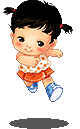 Инструктор по физической культуре: Татьянина О.А.2017г.КОНСУЛЬТАЦИЯ ДЛЯ ПЕДАГОГОВ«Использование нестандартного материала для развития двигательной активности».Когда обычные игрушки перестают привлекать и интересовать детей, можно предложить им игры с необычным бросовым материалом. Такие игры забавляют детей, приносят им удовольствие и полезны для развития.Игры с нестандартным оборудованием:Развивают двигательную активность детей.Положительно влияют на все познавательные процессы, речь и интеллект.Расширяют кругозор детей, учат экспериментированию.Совершенствуют предметно-игровую деятельность, развивают коммуникативные навыки.Использовать такие игры можно во время занятий, досугов и развлечений, а также в самостоятельной игровой деятельности детей.Игры с газетами:«Пройди – не урони». Пронести газету на ладошке.«Полочка». Пронести газету на согнутой в локте газете.«Ровная спинка». Пронести газету на голове и не уронить.«Дождик». Развернуть газету и пройти ровно, держа ее как зонтик.«Удержи на колене». Удержать газету на согнутой ноге.«Ловкие ноги». Зажать газету ногами и выполнить ходьбу или прыжки.«Подбрось и поймай». Подбросить и поймать газету.«Перепрыгни». Прыжки через газеты, сложенные в 2-3 раза.«Подуй». Сдуть газету, лежащую на полу.«Скрути рулончик». Скрутить газету в рулончик наперегонки.«Мяч». Скомкать газету и поиграть как мячом.«Футбол», «Гонка за мячом», «Узнай, у кого мяч», «Забрось мяч в кольцо».Игры со стаканом из под йогурта.«Удержи». Удержать стаканчик на ладошке, двух пальцах, кулаке, колене.«Иди ровно». Пройти со стаканчиком на голове по ковру, скамье, присесть, повернуть голову.«Щелчок». Щелкнуть пальцами по стакану, стоящему на полу, стараясь отбросить его дальше.«Юла». Раскрутить стаканчик как юлу.«Змейка». Расставить стаканчики на полу и пройти между ними змейкой.Игры со стаканчиком и теннисным шариком.«Подуй в стакан». Положить шарик в стаканчик, подуть в него. Он будет подпрыгивать в струе воздуха.«Кручу - верчу». Круговыми движениями прокатывать шарик по стенкам стаканчика.«Подбрось, поймай». Подбросить шарик и поймать его стаканчиком.«Выкати, поймай». Выкатить шарик на пол и остановить, поймав стаканчиком.«Боулинг». С небольшого расстояния попасть шариком в стаканчик.«Узнай, где шарик?». Спрятать шарик под одним из трех стаканчиков и перемешать. Дети должны отгадать, где шарик.Литература:Романов А.А. игры с кубиками для детей, игровая терапия для детей и взрослых. М. 2004г.Журнал «Инструктор по физической культуре», №3, 2016г.